Должностная инструкцияНАИМЕНОВАНИЕ ДОЛЖНОСТИ И СТРУКТУРНОГО ПОДРАЗДЕЛЕНИЯX.ДИ.-XX-20__Версия 01Экз. №__Санкт-Петербург201_1 Общие положенияВ разделе «1 Общие положения» устанавливаются:- сфера деятельности работника;- порядок его назначения и освобождения от занимаемой должности;- подчиненность работника;- квалификационные требования, предъявляемые к работнику;- указываются правовые акты, нормативные документы, которыми должен руководствоваться работник в своей деятельности, включая миссию и политику университета в области качества, политику в области охраны труда, документы системы менеджмента качества и системы управления охраной труда университета.2 ФункцииВ разделе «2 Функции» приводятся общие виды работ, которые необходимо выполнить для решения поставленных перед подразделением задач. Цель ожидаемый результат работы.3 Должностные обязанностиВ разделе «3 Должностные обязанности» указываются (набор действий по достижению цели)- виды деятельности работника;- перечисляются должностные обязанности работника, вытекающие из задач и функций данного подразделения;- форма участия работника в выполнении обязанностей: руководит, обеспечивает, подготавливает, исполняет, контролирует, представляет, выполняет и т.п.4 ПраваВ разделе «4 Права» указываются предоставляемые работнику права необходимые ему для выполнения его обязанностей.5 Оценка работы и ответственностьВ разделе «5 Оценка работы и ответственность» указываются показатели, по которым руководитель оценивает деятельность работника, и формулируется ответственность работника за результаты и последствия принимаемых решений и выполняемых работ, а так же за непринятие своевременных надлежащих мер, относящихся к кругу его обязанностей и надлежащее выполнение требований документов системы менеджмента качества и системы управления охраной труда университета.ЛИСТ РЕГИСТРАЦИИ РЕВИЗИЙЛИСТ РЕГИСТРАЦИИ ИЗМЕНЕНИЙШифрование документаX.ДИ.-XX-20__Х – структурное подразделениеДИ – должностная инструкция (вид документа)ХХ – порядковый номер поступления, присваивается в структурном подразделении.20__ - год разработки и принятия документа.Требования к оформлению1. Поля - верхнее 2 см., нижнее 2см., левое 2 см., правое 1 см.2. Шрифт – Times New Roman, 14 размер3. Интервал – 1,5 строки4. Отступ – 1,25 см.4. Выравнивание по ширине5. Номер страницы проставляется в правом нижнем углу. Указывается особый колонтитул для первой страницы.6.Названия разделов форматируются по центру и выделяются полужирным шрифтом. После названий разделов точки не ставятся.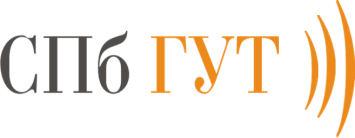 Федеральное агентство связиФедеральное государственное бюджетное образовательное учреждение высшего образования «Санкт-Петербургский государственный университет телекоммуникаций им. проф. М.А. Бонч-Бруевича»Должностная инструкцияНАИМЕНОВАНИЕ ДОЛЖНОСТИ И СТРУКТУРНОГО ПОДРАЗДЕЛЕНИЯX.ДИ.-XX-20__УТВЕРЖДАЮРектор СПбГУТ_______________С.В. Бачевский___ __________________ 201_ г.Руководитель структурного подразделения____________      дата______________    _____________________         подпись              инициалы, фамилияСОГЛАСОВАНО:Начальник юридическо службы____________     дата_____________   ______________________        подпись                инициалы, фамилияС должностной инструкцией ознакомлен(а)____________      дата _____________   ______________________        подпись               инициалы, фамилия№ п/пКод документаНаименование документаРевизияРевизияРевизияРевизия№ п/пКод документаНаименование документаДатаРезультатПодпись лица, проводившего ревизиюФ.И.О.1.2345671.2.3.4.5.6.7.8.9.10.11.12.13.14.15.16.17.18.19.20.21.22.23.24.25.26.27.28.29.30.№ измененияДата внесения изменения, дополнения и проведения ревизииНомер листовШифр документаКраткое содержание изменения, отметка о ревизииФ.И.О., подпись1234561.2.3.4.5.6.7.8.9.10.11.12.13.14.15.16.17.18.19.20.21.22.23.24.25.26.27.28.29.30.